Большой - маленкийЦель:развитие умения различать предметы контрастной величины и обозначать их словами: большой, маленький.Задачи:1. Закрепить понятие "Большой-маленький"2. Учить соотношение предметов по величине "Большой маленький"3. Совершенствование предметных действий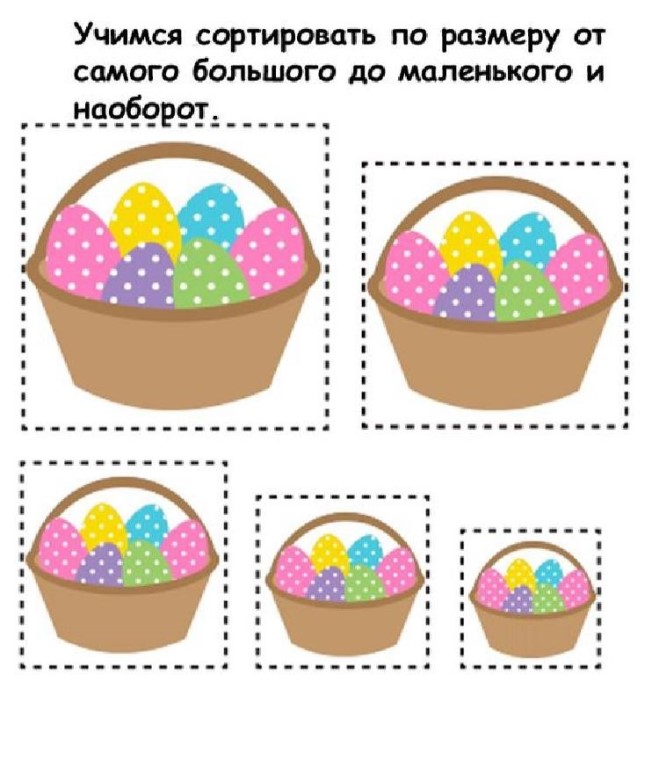 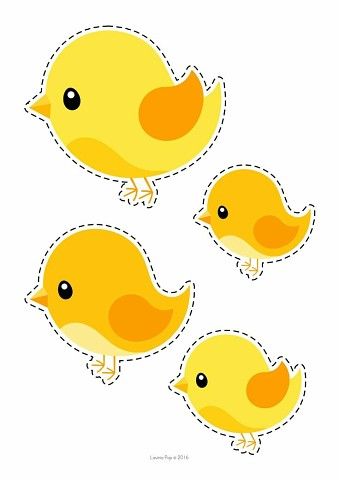 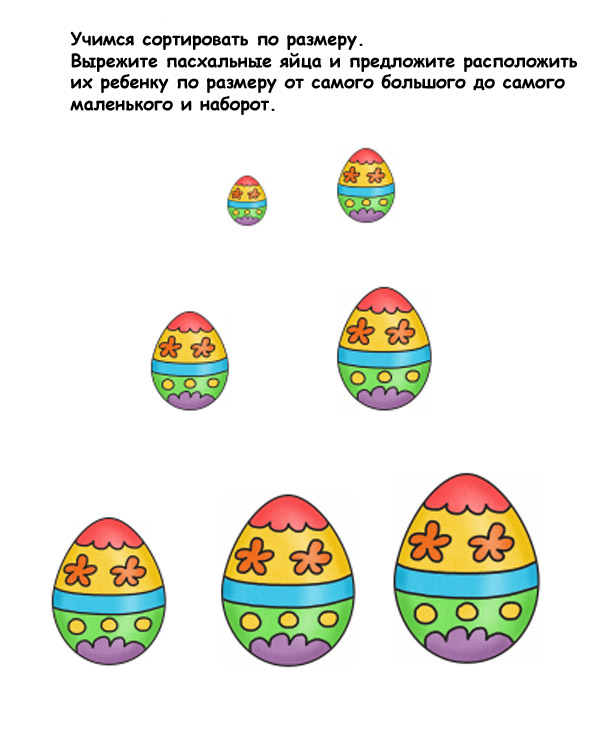 